РЕШЕНИЕРассмотрев проект решения о признании утратившими силу отдельных решений Городской Думы Петропавловск-Камчатского городского округа, внесенный Главой Петропавловск-Камчатского городского округа Иваненко В.Ю., в соответствии со статьей 28, частью 12 статьи 59 Устава Петропавловск-Камчатского городского округа Городская Дума Петропавловск-Камчатского городского округа РЕШИЛА:1. Принять Решение о признании утратившими силу отдельных решений Городской Думы Петропавловск-Камчатского городского округа.2. Направить принятое Решение Главе Петропавловск-Камчатского городского округа для подписания и обнародования.РЕШЕНИЕот 25.04.2019 № 165-ндО признании утратившими силу отдельных решений Городской Думы Петропавловск-Камчатского городского округаПринято Городской Думой Петропавловск-Камчатского городского округа(решение от 24.04.2019 № 421-р)1. Признать утратившими силу:1) Решение Городской Думы Петропавловск-Камчатского городского округа от 27.12.2013 № 166-нд «О порядке управления многоквартирным домом, все помещения в котором находятся в собственности Петропавловск-Камчатского городского округа»;2) Решение Городской Думы Петропавловск-Камчатского городского округа от 28.04.2014 № 219-нд «О внесении изменения в Решение Городской Думы Петропавловск-Камчатского городского округа от 27.12.2013 № 166-нд  «О порядке управления многоквартирным домом, все помещения в котором находятся в собственности Петропавловск-Камчатского городского округа»;3) Решение Городской Думы Петропавловск-Камчатского городского округа от 01.11.2016 № 502-нд «О внесении изменений в Решение Городской Думы Петропавловск-Камчатского городского округа от 27.12.2013 № 166-нд  «О порядке управления многоквартирным домом, все помещения в котором находятся в собственности Петропавловск-Камчатского городского округа»;4) Решение Городской Думы Петропавловск-Камчатского городского округа от 16.05.2018 № 61-нд «О внесении изменений в Решение Городской Думы Петропавловск-Камчатского городского округа от 27.12.2013 № 166-нд  «О порядке управления многоквартирным домом, все помещения в котором находятся в собственности Петропавловск-Камчатского городского округа».2. Настоящее Решение вступает в силу после дня его официального опубликования.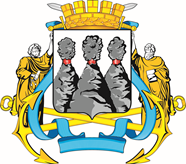 ГОРОДСКАЯ ДУМАПЕТРОПАВЛОВСК-КАМЧАТСКОГО ГОРОДСКОГО ОКРУГАот 24.04.2019 № 421-р20-я сессияг.Петропавловск-КамчатскийО принятии решения о признании утратившими силу отдельных решений Городской Думы Петропавловск-Камчатского городского округаПредседатель Городской Думы Петропавловск-Камчатского городского округаГ.В. МонаховаГОРОДСКАЯ ДУМАПЕТРОПАВЛОВСК-КАМЧАТСКОГО ГОРОДСКОГО ОКРУГАГлаваПетропавловск-Камчатскогогородского округаВ.Ю. Иваненко